Rykkinn og Gullhaug Skolekorps - informasjon om 17. mai 2019 Det er pliktig oppmøte, og dersom av en eller annen grunn er forhindret fra å delta, kontakt Victoria Carlin 99350716. Hun kan også kontaktes dersom det er spørsmål til programmet.Alle ønskes en flott dag!Togrute på Rykkinn: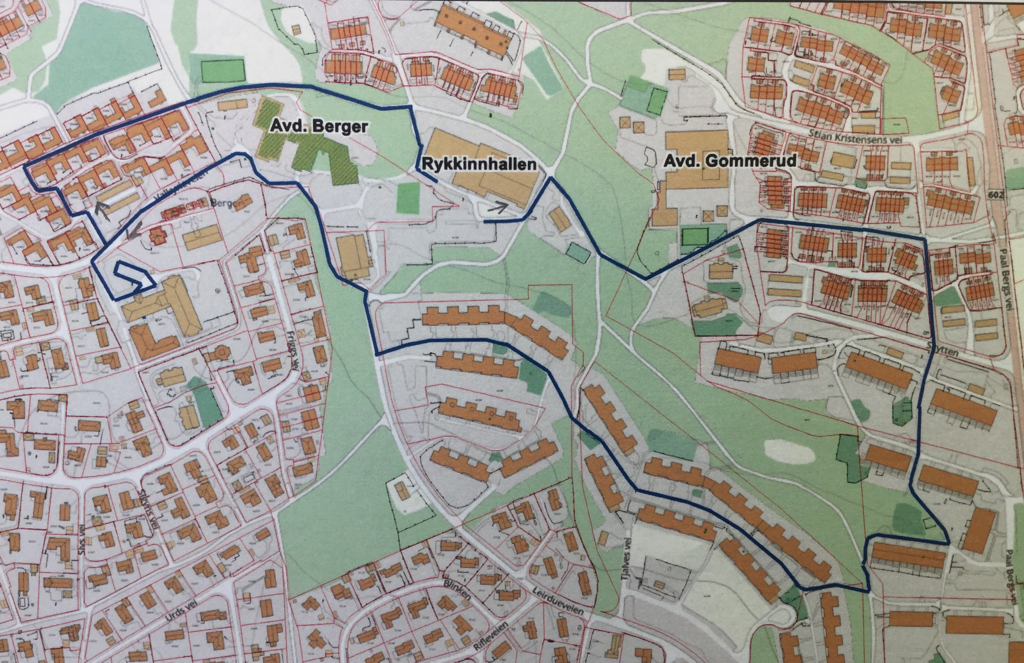  Tid Aktivitet07.20Oppmøte på parkeringsplassen ved Berger Svømmehall for de som bor på Rykkinn. (Musikanter fra Gullhaug stiller direkte på Gullhaug Skole kl 0745.)07.30Bussavgang fra Rykkinn til Gullhaug.07.45Ankomst Gullhaug skole. Instrumentkasser blir i bussen. Oppmøte for musikanter fra Gullhaug skole.08.00Flaggheising. Skolens representant heiser og hilser flagget. "Ja vi elsker" (1 vers). Korpset går til frokost.08.15Frokost på Gullhaug for korpset + foreldre. Toalettbesøk.08.35Ferdig oppstilt utenfor Gullhaug skole – ved enden av bygg 3. Korpset spiller noen marsjer mens barnetoget stiller opp. Rektor holder tale. "Ja vi elsker" (3 vers). Elevrådstyret holder tale.09.00Avmarsj folketoget - Korpset går etter skolens anvisning. Stopp for spilling ved Gullhaug Bo- og behandlingssenter. Vi står i marsjoppstilling mens vannutdeling pågår (på plassen foran hovedinngangen). "Ja vi elsker" (3 vers), ”Norge i rødt, hvitt og blått" (2 vers), "Fagert er landet " (2 vers). Korpset følger toget helt tilbake til skolen – snur i rundkjøringen og spiller noen numre før vi går inn i bussen.10.15Bussavgang fra Gullhaug til Rykkinn.10.25Ankomst Rykkinn Skole ved nedsiden av Berger svømmehall. Juice og hjemmebakte boller - evt toalettbesøk. Dersom det regner går vi inn på Berger skole (hovedinngangen).10.45Oppstilling nedenfor Berger svømmehall. Instrumentkasser tas imot av foreldre!10.55Korpset marsjerer inn foran Rykkinnhallen. Oppstilling nedenfor hallen.11.00Rektor ønsker til lykke med dagen. Sang: «Ja, vi elsker dette landet». Sang: «Vi ere en nasjon vi med». Taler ved elevrådet 1.-7. trinn. Sang: «Rykkindvise». Andre trinn fremfører sang: «Norge i rødt, hvitt og blått».11.30Fanfare. Avmarsj folketoget fra Rykkinnhallen - korpset går etter flaggborg, 7. klasse og 1. klasse. Korpset spiller når togsjef har gitt signal til tamburmajor.Stopp ved Berger bo og behandlingssenter sammen med 1-3. klasse. Vannutdeling  Samspill med Olsenbanden utenfor Berger bo- og behandlingssenter: "Ja vi elsker" (3 vers), "Kongesangen" (2 vers).12.30Toget returnerer til Rykkinnhallen. Bevertning i regi av FAU i Rykkinnhallen, andre etasje. Hver deltaker får 2 pølser, 1 is og 1 brus.